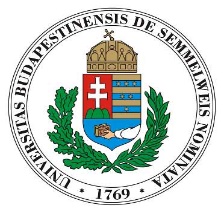 M E G H Í V Óa Semmelweis Egyetem Baráti Körénekjanuárhónapban tartandó rendezvényére„Új időknek új szavai - A Semmelweis Alumni Igazgatóság modernizálása”Dr. Oláh Dánieligazgató*„Egyetemünk a kancellár szemszögéből”Dr. Szász Károly   kancellárA rendezvény ideje és helye:2016. január 27., szerda 17:00 óraSemmelweis Egyetem Elméleti Orvostudományi Központ, Beznák Aladár terem(1094 Budapest, Tűzoltó u. 37-47. I. em.; bejárat a Thaly Kálmán u. felől, megközelíthető a Klinikák metróállomástól)Szeretettel várjuk Önt!Kérjük, szíveskedjék értesíteni barátait és munkatársait is!A program előtt félórával büfével várjuk a résztvevőket.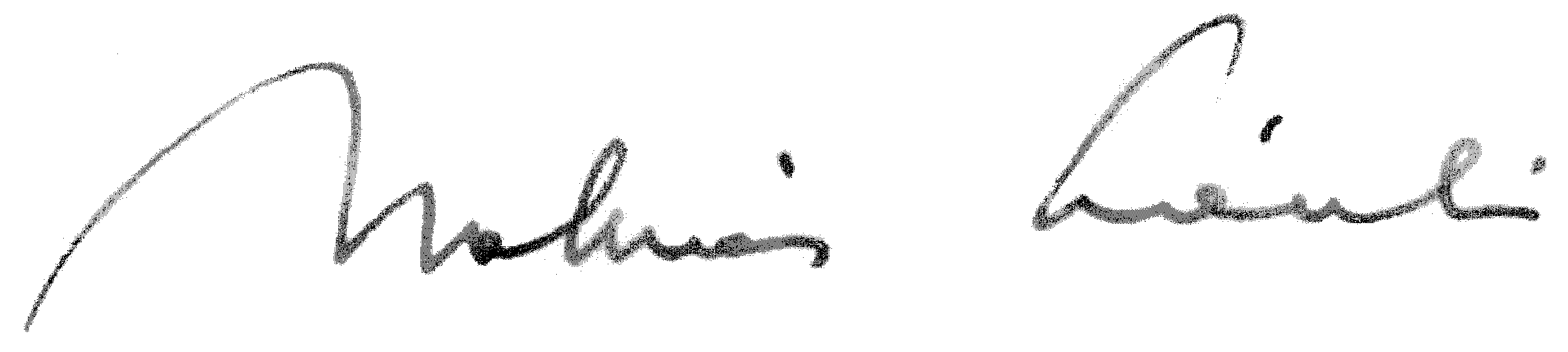 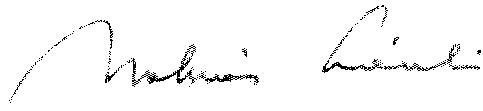 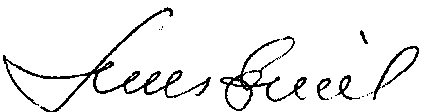          Dr. Molnár László                                        Prof. emer. Dr. Monos Emil                a Baráti Kör titkára                                            a Baráti Kör elnöke   SEMMELWEIS EGYETEMBaráti KöreH-1085 Budapest, Üllői út 26.Tel./Fax: +36 1 210-2930/56385E-mail: baratikor@semmelweis-univ.huHonlap: baratikor.semmelweis.hu